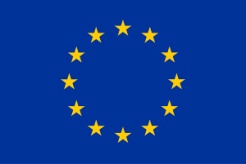 „Rozwiązanie problemu gospodarki wodno-ściekowej na terenie sołectw Gminy Ogrodzieniec poprzez budowę przydomowych oczyszczalni ścieków w celu poprawy warunków życia mieszkańców”Gmina Ogrodzieniec zgodnie z podpisaną 17 listopada 2017r. umową o przyznaniu pomocy Nr 00118-65150-UM1200035/17 otrzymała w odpowiedzi na złożony wniosek aplikacyjny  dofinansowanie na realizację operacji pn. pn. „Rozwiązanie problemu gospodarki wodno-ściekowej na terenie sołectw Gminy Ogrodzieniec poprzez budowę przydomowych oczyszczalni ścieków w celu poprawy warunków życia mieszkańców”.Wartość przyznanego dofinansowania ze środków Europejskiego Funduszu Rolnego na rzecz Rozwoju Obszarów Wiejskich, zgodnie z wnioskiem aplikacyjnym to  811.920,00 zł tj. 63,63% poniesionych kosztów kwalifikowanych  operacji.Typ operacji: Gospodarka wodno-ściekowa w ramach Programu Rozwoju Obszarów Wiejskich na lata 2014-2020, poddziałanie „wsparcie  inwestycji związanych z tworzeniem, ulepszaniem lub rozbudową wszystkich rodzajów małej infrastruktury, w tym inwestycji w energie odnawialną  i w oszczędzanie energii”.W wyniku realizacji operacji zostanie osiągnięty cel: rozwój infrastruktury technicznej i rozwiązanie problemu gospodarki wodno-ściekowej na wiejskim terenie Gminy Ogrodzieniec w miejscowościach: Giebło, Giebło Kolonia, Podzamcze, Ryczów, Gulzów,, Mokrus, Kiełkowice, Fugasówka, żelazko, Śrubarnia i Markowizna poprzez budowę przydomowych oczyszczalni ścieków.  Zostanie  wybudowanych 91 przydomowych oczyszczalni ścieków.Zadanie realizowane jest w II etapach . W I etapie wybudowano 36 przydomowych oczyszczalni, a w II zostanie 55.Zgodnie z Aneksem Nr 3 do umowy o dofinansowanie II etap realizacji ma zostać rozliczony do końca września 2020r.